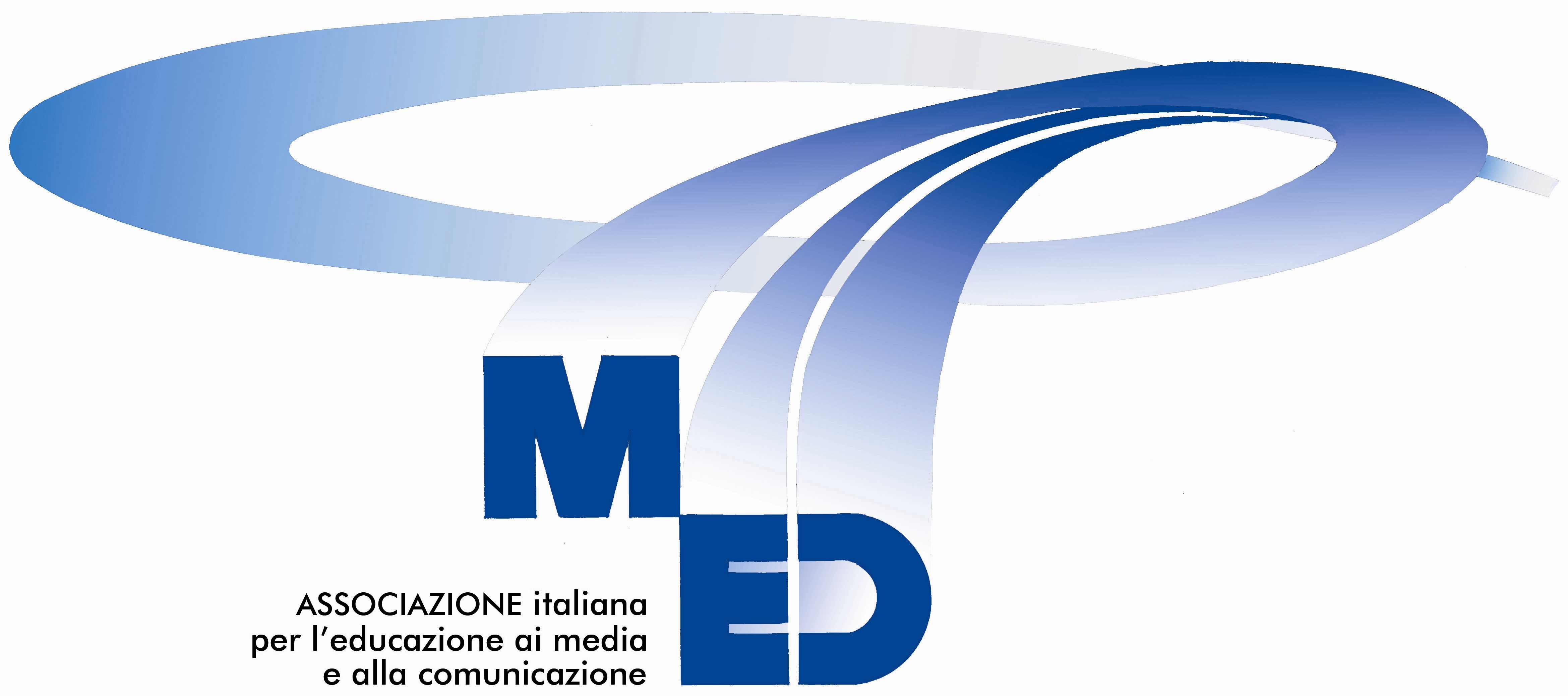 ALLEGATO CScheda di accompagnamento alla Videoproduzione mediaeducativa nella scuolaCos'è ? è un insieme di teorie ed un campo di esperienze educative che hanno lo scopo di introdurre i media dentro la cultura e l'educazione. Le sue caratteristiche sono:vedere in maniera complessiva e integrata l'educazione ai media, con i media e nei media;concepire i media come una risorsa per l'educazione integrale della persona umana;sottolineare l'importanza della competenza mediale come bagaglio culturale, e non solo tecnico, che oggi è necessario per tutti e a cui si devono preparare le giovani generazioni;improntare l'educazione ai media all'acquisizione del senso critico;sviluppare metodologie di didattica attiva nei contesti educativi.Nell'epoca e nella cultura dei media,  rappresenta un’istanza di libertà e profezia e ha un ruolo fondamentale nell'orientare le immense risorse umane e tecnologiche messe in gioco dai sistemi di comunicazione sociale perché cooperino all'edificazione di una società in cui le persone e le comunità possano esprimersi da protagonisti.Media Education nella scuola La scuola si propone come agenzia di culturalizzazione che permette la conoscenza e la comprensione critica dei nuovi fenomeni sociali e, in particolare, di quelli relativi ai contenuti e ai linguaggi della comunicazione. Di conseguenza la proposta didattica di una scuola moderna si allarga e si estende verso la “quarta dimensione” dell’educazione rappresentata dalla competenza mediale, che integra quelle tradizionali del “leggere, scrivere e far di conto”.Che cos’è  mediaeducativaLa possibilità di far realizzare direttamente agli alunni delle videoproduzioni, è cresciuta negli ultimi anni grazie a tecnologie sempre più accessibili e a una maggiore preparazione dei docenti. La produzione video è un’attività coinvolgente e motivante per i ragazzi ma che necessita da parte degli insegnanti la gestione di varie competenze: tecnologiche, di linguaggio, di organizzazione del lavoro, di relazione.Come si fa video produzione mediaeducativaL’insegnante si propone di:percorrere tutte le fasi che portano alla realizzazione di un breve filmato, dall’ideazione alla produzione (scelta del tema, scrittura del soggetto e della sceneggiatura, disegno dello storyboard); il percorso comprende tra l’altro le riprese con la videocamera e il montaggio al computer; il percorso si conclude con la socializzazione del prodotto e la sua valutazione. “Come costruire un video in classe in 7 tappe!”A cura del MED (da un lavoro di L. Di Mele)           n